МУНИЦИПАЛЬНОЕ ОБРАЗОВАНИЕ «ГОРОД БЕРЕЗНИКИ»АДМИНИСТРАЦИЯ ГОРОДА БЕРЕЗНИКИПОСТАНОВЛЕНИЕ                 …..							№….В соответствии со статьей 78 Бюджетного кодекса Российской Федерации, постановлением Правительства Российской Федерации            от 06.09.2016 № 887 «Об общих требованиях к нормативным правовым актам, муниципальным правовым актам, регулирующим предоставление субсидий юридическим лицам (за исключением субсидий государственным (муниципальным) учреждениям), индивидуальным предпринимателям, а также физическим лицам - производителям товаров, работ, услуг», в целях предоставления субсидий из бюджета муниципального образования «Город Березники» на реализацию бизнес-проектов в рамках реализации подпрограммы 2 «Развитие малого и среднего предпринимательства» муниципальной программы «Экономическое развитие», утвержденной постановлением администрации города от 15.02.2019 № 418администрация города Березники ПОСТАНОВЛЯЕТ:1.Утвердить прилагаемый Порядок предоставления субсидий             в целях возмещения затрат (части затрат) вновь зарегистрированным и действующим менее одного года субъектам малого предпринимательства.2.Создать Комиссию по отбору вновь зарегистрировавшихся и действующих менее одного года субъектов малого предпринимательства (далее – Комиссия).3.Утвердить прилагаемые:3.1.Положение о Комиссии;3.2.Состав Комиссии.4.Опубликовать настоящее постановление в официальном печатном издании – газете «Два берега Камы».5.Разместить настоящее постановление, Порядок, Положение               о Комиссии и состав Комиссии, указанные, соответственно,                             в пункте 1 и подпунктах 3.1, 3.2 пункта 3 настоящего постановления, на Официальном портале правовой информации города Березники в информационно – телекоммуникационной сети «Интернет».6.Настоящее постановление вступает в силу со дня, следующего за днем его официального опубликования.7.Контроль за исполнением настоящего постановления возложить на заместителя главы администрации Лебедева А.Ю.Глава города Березники –глава администрации города Березники   				   С.П.ДьяковУТВЕРЖДЕНпостановлениемадминистрации городаот _________________ПОРЯДОКпредоставления субсидий в целях возмещения затрат (части затрат) вновь зарегистрированным и действующим менее одного года субъектам малого предпринимательстваI.Общие положения1.1.Настоящий Порядок предоставления субсидий в целях возмещения затрат (части затрат) вновь зарегистрированным и действующим менее одного года субъектам малого предпринимательства (далее – Порядок) определяет цели, условия и правила предоставления субсидий из бюджета муниципального образования «Город Березники» на возмещение затрат (части затрат) вновь зарегистрированным и действующим менее одного года субъектам малого предпринимательства в рамках реализации Подпрограммы 2 «Развитие малого и среднего предпринимательства» муниципальной программы «Экономическое развитие», утвержденной муниципальным правовым актом Администрации города Березники1.2.Основные понятия, используемые в настоящем Порядке:1.2.1.начинающий субъект малого предпринимательства (далее – СМП) – СМП, вновь зарегистрированный и действующий менее одного года на момент принятия решения о предоставлении субсидии;1.2.2.субсидия – средства, предоставляемые из бюджета муниципального образования «Город Березники» получателю субсидии на безвозмездной и безвозвратной основе в целях возмещения затрат (части затрат) вновь зарегистрированным и действующим менее одного года СМП;1.2.3.уполномоченный орган – Управление по вопросам потребительского рынка и развитию предпринимательства администрации города;1.2.4.отбор – конкурсный отбор вновь зарегистрированных и действующих менее одного года СМП, осуществляемый Комиссией по отбору вновь зарегистрировавшихся и действующих менее одного года субъектов малого предпринимательства (далее – Комиссия), с целью выявления вновь зарегистрированных и действующих менее одного года СМП, соответствующих условиям предоставления субсидии;1.2.5.получатель субсидии – вновь зарегистрированный и действующий менее одного года СМП, прошедший отбор для предоставления субсидии;1.2.6.Комиссия – коллегиальный орган, созданный Администрацией города Березники с целью проведения отбора, рассмотрения заявок и документов на предоставление субсидий.1.2.7.паспорт бизнес-проекта - проект, разработанный СМП, содержащий характеристику предлагаемой к осуществлению предпринимательской идеи (то есть необходимый комплекс практических мероприятий и способов), с целью получения после ее реализации определенного экономического результата (величины чистой прибыли, дохода, конкретной доли завоеванного целевого рынка и др.), представленный СМП.1.3.Субсидии в целях возмещения затрат (части затрат), вновь зарегистрированным и действующим менее одного года СМП, предоставляются единовременно в размере до 85 % от произведенных затрат, но не более 100 000 (Ста тысяч) рублей.1.4.Главным распорядителем бюджетных средств, осуществляющим предоставление субсидии, является Администрация города Березники (далее - главный распорядитель бюджетных средств).II.Условия и порядок предоставления субсидий2.1.Условия предоставления субсидии:2.1.1.субсидии в целях возмещения затрат (части затрат) вновь зарегистрированным и действующим менее одного года СМП предоставляются СМП осуществляющим деятельность в следующих сферах: производственная и инновационная деятельность, социальная сфера, жилищно-коммунальное хозяйство, строительство, сфера бытовых услуг, сельское хозяйство, внутренний и въездной туризм, грузовые и пассажирские перевозки, общественное питание.2.1.2.субсидии предоставляется СМП в целях возмещения затрат (части затрат) по следующим расходам, указанным в паспорте бизнес-проекта СМП:2.1.2.1.приобретение основных и (или) оборотных средств;2.1.2.2.расходы на государственную регистрацию юридического лица или индивидуального предпринимателя, к которым относятся:- государственная пошлина за государственную регистрацию СМП;- оплата услуг по изготовлению печати;- расходы на открытие расчетного счета при регистрации СМП.2.1.3.прохождение СМП отбора, который осуществляется Комиссией;2.1.4.регистрация и осуществление деятельности на территории муниципального образования «Город Березники»;2.1.5.согласие на осуществление главным распорядителем бюджетных средств и органами муниципального финансового контроля проверок соблюдения получателями субсидий условий, целей и порядка их предоставления;2.1.6.документально подтвержденные расходы ранее                          не подлежали возмещению из бюджета Пермского края и (или) бюджета муниципального образования «Город Березники».2.2.Требования, которым должен соответствовать СМП на дату предоставления заявки на предоставление субсидии для участия в отборе:2.2.1.соответствие категориям СМП, установленным статьей 4 Федерального закона от 24.06.2007 № 209-ФЗ «О развитии малого                и среднего предпринимательства в Российской Федерации»;2.2.2.отсутствие просроченной задолженности по уплате налогов, сборов, страховых взносов, пеней, штрафов, процентов, подлежащих уплате в соответствии с действующим законодательством Российской Федерации о налогах и сборах;2.2.3.отсутствие просроченной (неурегулированной) задолженности по возврату в бюджет муниципального образования «Город Березники» субсидий, предоставленных, в том числе,                        в соответствии с иными правовыми актами, и иная просроченная (неурегулированная) задолженность перед бюджетом муниципального образования «Город Березники»;2.2.4.не является кредитной организацией, страховой организацией (за исключением потребительских кооперативов), инвестиционным фондом, негосударственным пенсионным фондом, профессиональным участником рынка ценных бумаг, ломбардом;2.2.5.не является участником соглашений о разделе продукции;2.2.6.не осуществляет предпринимательскую деятельность в сфере игорного бизнеса;2.2.7.не является в порядке, установленном законодательством Российской Федерации о валютном регулировании и валютном контроле, нерезидентами Российской Федерации, за исключением случаев, предусмотренных международными договорами Российской Федерации;2.2.8.не осуществляет производство и (или) реализацию подакцизных товаров;2.2.9.не осуществляет производство и (или) реализацию полезных ископаемых, за исключением общераспространенных полезных ископаемых, перечень которых утвержден распоряжением Министерства природных ресурсов и экологии Российской Федерации № 71-р, Правительства Пермского края № 1-р от 31.12.2009 «Об утверждении перечня общераспространенных полезных ископаемых по Пермскому краю»;2.2.10.юридическое лицо не находится в процессе реорганизации, ликвидации, банкротства, а индивидуальный предприниматель не должен прекратить деятельность в качестве индивидуального предпринимателя;2.2.11.не является иностранным юридическим лицом, а также российским юридическим лицом, в уставном (складочном) капитале которых доля участия иностранных юридических лиц, местом регистрации которых является государство или территория, включенные в утверждаемый Министерством финансов Российской Федерации перечень государств и территорий, предоставляющих льготный налоговый режим налогообложения и (или)                                     не предусматривающих раскрытия и предоставления информации при проведении финансовых операций (офшорные зоны) в отношении таких юридических лиц, в совокупности превышает 50 %.2.3.Для участия в отборе СМП предоставляет в уполномоченный орган следующие документы:2.3.1.сопроводительное письмо в двух экземплярах                           (в произвольной письменной форме);2.3.2.заявку на предоставление субсидии, составленную                    по форме согласно приложению 1 к настоящему Порядку;2.3.3.расчет размера субсидии на возмещение затрат (части затрат), составляемый по форме согласно приложению 2                               к настоящему Порядку;2.3.4.паспорт бизнес-проекта, разработанный по форме согласно          приложению 3 к настоящему Порядку;2.3.5.выписку из Единого государственного реестра юридических лиц или выписку из Единого государственного реестра индивидуальных предпринимателей по состоянию на дату не ранее  30 календарных дней до даты подачи заявки на предоставление субсидии;2.3.6.справку по установленной форме, подтверждающую отсутствие неисполненной обязанности по уплате налогов, сборов, страховых взносов, пеней, штрафов, процентов, подлежащих уплате         в соответствии с действующим законодательством Российской Федерации о налогах и сборах, по состоянию на дату не ранее                  30 календарных дней до даты подачи заявки на предоставление субсидии. В случае наличия просроченной задолженности дополнительно представляются заверенные копии платежных документов, подтверждающих ее оплату;2.3.7.копии актов выполненных работ, копии договоров, иных документов, подтверждающих фактически понесенные затраты СМП;2.3.8.согласие СМП на обработку персональных данных, составляемое по форме согласно приложению 4 к настоящему Порядку.Документы, указанные в пунктах 2.3.5 – 2.3.6 не могут быть затребованы у СМП, СМП вправе предоставить указанные документы по собственной инициативе.Документы, указанные в пунктах 2.3.5 – 2.3.6 запрашиваются уполномоченным органом в рамках межведомственного взаимодействия у федерального органа исполнительной власти, осуществляющего функции по контролю и надзору за соблюдением законодательства о налогах и сборах.2.4.В случае если приобретенное оборудование не поступило СМП (находится в стадии производства, доставки и т.д.) счет – фактуру или иные подтверждающие документы о наличии оборудования СМП в течение 5 рабочих дней с момента получения оборудования предоставляет в уполномоченный орган.2.5.Документы, указанные в пункте 2.3 раздела II, должны быть:2.5.1.выполнены с использованием технических средств, аккуратно, без подчисток, исправлений, помарок, неустановленных сокращений и формулировок, допускающих двоякое толкование;2.5.2.заверены подписью руководителя или иного уполномоченного лица (с приложением документов, подтверждающих его полномочия, в соответствии с действующим законодательством Российской Федерации);2.5.3.сброшюрованы (или прошиты), пронумерованы                             и скреплены печатью (при наличии печати).2.6.Все расходы, связанные с подготовкой и предоставлением документов в уполномоченный орган, несет СМП.2.7.Порядок и сроки проведения отбора.2.7.1.Уполномоченный орган размещает объявление                            о конкурсном отборе в подразделе «Предпринимательство и туризм» раздела «Экономика» на официальном сайте Администрации города Березники по адресу: https://admbrk.ru/, в информационно-телекоммуникационной сети «Интернет» и в официальном печатном определенном по результатам закупок для обеспечения муниципальных нужд, осуществляемых Администрацией города Березники.2.7.2.Объявление об отборе должно содержать следующие сведения:2.7.2.1.дату начала и дату окончания приема уполномоченным органом документов для участия в отборе, период между которыми не может быть менее 10 календарных дней;2.7.2.2.место и время приема уполномоченным органом документов для участия в отборе;2.7.2.3.контактную информацию должностного лица уполномоченного органа, ответственного за регистрацию документов для участия в отборе.2.7.3.Должностное лицо уполномоченного органа при приеме              и регистрации документов для участия в отборе                                          от СМП проверяет документ, удостоверяющий личность лица, обратившегося с документами для участия в отборе, а также наличие документов, указанных в пункте 2.3 настоящего раздела, и соответствие их требованиям, указанным в пункте 2.5 настоящего раздела.2.7.4.Основаниями для отказа в приеме и регистрации у СМП документов для участия в отборе являются:2.7.4.1.непредоставление либо предоставление не в полном объеме документов, указанных в 2.3 настоящего раздела;2.7.4.2.несоответствие документов для участия в отборе требованиям, указанным в пункте 2.5 настоящего раздела.В случае выявления в предоставленных документах для участия в отборе оснований для отказа в их приеме и регистрации, предусмотренных настоящим пунктом, уполномоченный орган возвращает документы СМП в день их подачи без регистрации.2.7.5.СМП после устранения выявленных оснований для отказа в приеме и регистрации документов для участия в отборе вправе повторно подать документы, указанные в пункте 2.3 настоящего раздела, в уполномоченный орган до даты окончания приема документов для участия в отборе.2.7.6.В случае соответствия представленных документов                    для участия в отборе требованиям, указанным в пунктах 2.2                      и 2.5 настоящего раздела, должностное лицо уполномоченного         органа регистрирует поступившие от СМП документы для участия в отборе в Журнале регистрации заявок на получение субсидий, составленном по форме согласно приложению 5 к настоящему Порядку (далее – Журнал регистрации заявок), который должен быть пронумерован, прошнурован и подписан руководителем уполномоченного органа.Запись регистрации включает в себя: регистрационный номер, дату и время (часы и минуты) регистрации документов для участия                  в отборе, сведения о лице, представившем документы.Подтверждением приема документов для участия в отборе является запись регистрации в Журнале регистрации заявок и подпись должностного лица уполномоченного органа, зарегистрировавшего указанные документы, с указанием наименования его должности, даты, времени регистрации документов на втором экземпляре сопроводительного письма, который возвращается СМП.2.7.7.Документы для участия в отборе, поступившие                             в уполномоченный орган после даты окончания приема документов для участия в отборе, не принимаются.2.7.8.В случае, если подана одна заявка, отбор признается несостоявшимся и соглашение (договор) о предоставлении                         из бюджета муниципального образования «Город Березники» субсидии юридическому лицу (за исключением государственного (муниципального) учреждения), индивидуальному предпринимателю, физическому лицу – производителю товаров, работ, услуг                            на возмещение затрат (недополученных доходов) в связи                              с производством (реализацией) товаров, выполнением работ, оказанием услуг по типовой форме, утвержденной Финансовым управлением администрации города Березники (далее - договор                   о предоставлении субсидии), заключается с единственным СМП, подавшим заявку, в случае его соответствия требованиям пункта 2.2 настоящего раздела и условиям предоставления субсидии, установленным в пункте 2.1 настоящего раздела.2.7.9.По решению уполномоченного органа проводится повторный отбор в случае, если договор о предоставлении                  субсидии не заключен ни с одним СМП.2.7.10.Не позднее 3 рабочих дней со дня окончания приема документов для участия в конкурсном отборе должностные лица уполномоченного органа выезжают к СМП для установления приобретения основных и (или) оборотных средств, и составления акта обследования (акт обследования составляется в произвольной письменной форме), который подписывается СМП и лицом, его составившим, и приобщается к документам для участия в конкурсном отборе.2.7.11.Уполномоченный орган не позднее 5 рабочих дней после даты окончания приема документов для участия в отборе вносит их                на рассмотрение Комиссии.2.7.12.Комиссия в срок не позднее 10 рабочих дней рассматривает представленный уполномоченным органом пакет документов для участия в отборе:2.7.12.1.на соответствие их требованиям пункта 2.2 настоящего раздела и условиям предоставления субсидии, установленным                      в пункте 2.1 настоящего раздела; 2.7.12.2.оценивает представленные документы по критериям оценки, установленным приложением 6 к настоящему Порядку.В случае если заявки являются равными по критериям оценки, победившей заявкой считается та, которая была зарегистрирована                в Журнале регистрации заявок ранее; 2.7.12.3.на соответствие фактического наличия основных и (или) оборотных средств на основании акта обследования, указанного в подпункте 2.7.10 пункта 2.7 настоящего раздела.2.7.13.Комиссия принимает решение о СМП, прошедших отбор и о СМП, не прошедших отбор, на заседании Комиссии, с учетом:2.7.13.1.объема бюджетных ассигнований, предусмотренных                 в сводной бюджетной росписи бюджета муниципального образования «Город Березники» на финансирование в текущем финансовом году мероприятий, предусматривающих предоставление субсидий;2.7.13.2.оценочных листов, составленных по форме согласно приложению 7 к настоящему Порядку.2.7.14.СМП, набравшие менее 25 (двадцати пяти) баллов, считаются не прошедшими отбор.2.7.15.Протокол о результатах проведения отбора оформляется не позднее 3 рабочих дней со дня принятия Комиссией решения                   о СМП, прошедших отбор, и о СМП, не прошедших отбор.2.7.16.Основаниями для отказа СМП в предоставлении субсидий являются:2.7.16.1.несоответствие требованиям, установленным в пункте 2.2 настоящего раздела;2.7.16.2.несоблюдение условий, установленных в пункте 2.1 настоящего раздела;2.7.16.3.недостоверность представленной СМП информации;2.7.16.4.отсутствие (недостаточность) денежных средств                        в бюджете муниципального образования «Город Березники».2.7.17.Уполномоченный орган в течение 3 рабочих дней со дня оформления протокола Комиссии публикует информацию                              о результатах отбора в подразделе «Предпринимательство и туризм»                    раздела «Экономика» на официальном сайте.2.7.18.Уполномоченный орган в течение 3 рабочих дней                     со дня оформления протокола Комиссии направляет уведомления СМП о результатах отбора.2.8.Порядок и условия заключения договора о предоставлении субсидий.2.8.1.Уполномоченный орган не позднее 10 рабочих дней после опубликования информации о результатах отбора на официальном сайте заключает с СМП, прошедшим отбор, договор о предоставлении субсидии. 2.8.2.При заключении договора о предоставлении субсидии получатель субсидии обязуется:2.8.2.1.осуществлять предпринимательскую деятельность в течение не менее 1 года  со дня получения субсидии;2.8.2.2.не отчуждать имущество, указанное в подпункте       2.1.2.1 пункта 2.1 настоящего раздела, затраты на приобретение которого возмещены путем предоставления субсидии, в течение 1 года со дня получения субсидии;2.8.2.3.достигнуть показателей результативности по проекту; 2.8.2.4.предоставлять в уполномоченный орган отчет                          об исполнении обязательств, предусмотренных договором                            о предоставлении субсидии, в том числе и о достижении показателей результативности проекта, по форме и в сроки, установленные договором о предоставлении субсидии. 2.8.3.К показателям результативности предоставления субсидий относятся:2.8.3.1.увеличение оборота (выручки) от продажи товаров, выполнения работ, оказания услуг по истечении 1 года со дня подписания договора о предоставлении субсидии;2.8.4.Перечисление средств субсидии получателю субсидии осуществляется на расчетный счет или корреспондентский счет, открытый получателем субсидии в учреждениях Центрального банка Российской Федерации или в кредитных организациях, и указанный             в договоре о предоставлении субсидии, в пределах лимитов бюджетных обязательств на текущий финансовый год и плановый период за счет средств бюджета муниципального образования              «Город Березники» не позднее 10 рабочих дней со дня заключения договора о предоставлении субсидии.III.Требования об осуществлении контроля за соблюдением условий, целей и порядка предоставления субсидий и ответственность за их нарушение3.1.Уполномоченный орган и органы муниципального финансового контроля осуществляют обязательную проверку соблюдения условий, целей и порядка предоставления субсидий получателем субсидии.3.2.Решение об обязательной проверке соблюдения условий, целей и порядка предоставления субсидий принимается главным распорядителем бюджетных средств и органами муниципального финансового контроля.3.3.Субсидия подлежит возврату в бюджет муниципального образования «Город Березники» получателем субсидии по факту проверок, проведенных уполномоченным органом и органами муниципального финансового контроля, в случае:3.3.1.предоставления получателем субсидии недостоверных сведений, документов;3.3.2.неисполнения или ненадлежащего исполнения обязательств по договору о предоставлении субсидии;3.3.3.выявления фактов нарушений требований и условий, установленных настоящим Порядком.3.4.Возврат субсидии осуществляется в следующем порядке:3.4.1.главный распорядитель бюджетных средств в течение                 10 рабочих дней со дня выявления факта нарушения получателем субсидии условий, установленных при предоставлении субсидий, направляет получателю субсидии требование о возврате субсидии;3.4.2.требование о возврате субсидии должно быть исполнено получателем субсидии в течение 10 рабочих дней со дня получения указанного требования;3.4.3.в случае невыполнения получателем субсидии                                 в установленный срок требования о возврате субсидии главный распорядитель бюджетных средств обеспечивает взыскание субсидии в судебном порядке.Приложение 1к Порядку предоставления субсидий из бюджета муниципального образования «Город Березники» на реализацию бизнес-проектов в рамках реализации подпрограммы 2 «Развитие малого и среднего предпринимательства» муниципальной программы «Экономическое развитие»ФОРМАЗАЯВКАна предоставление субсидииПрошу предоставить субсидию ______________________________________________________________________(наименование субсидии в соответствии с разделом II  Порядка)для возмещения затрат (части затрат), связанных с реализацией ______________________________________________________________________ (полное наименование субъекта малого и среднего предпринимательства)бизнес-проекта ________________________________________________________.						(наименование бизнес-проекта)Настоящим подтверждаю, что ______________________________________              	(полное наименование субъекта малого и среднего предпринимательства)соответствует категориям,  установленным статьей 4 Федерального закона               от 24.07.2007 № 209-ФЗ «О развитии малого и среднего предпринимательства             в Российской Федерации»;зарегистрирован и осуществляет деятельность на территории муниципального образования «Город Березники»;не является кредитной организацией, страховой организацией,  инвестиционным фондом, негосударственным пенсионным фондом, профессиональным участником  рынка  ценных  бумаг, ломбардом;не осуществляет предпринимательскую деятельность в сфере игорного бизнеса;не осуществляет производство и (или) реализацию полезных ископаемых,  за исключением общераспространенных полезных ископаемых, перечень которых утвержден распоряжением Министерства природных ресурсов                       и экологии Российской Федерации № 71-р, Правительства Пермского края № 1-р от 31.12.2009 «Об утверждении перечня общераспространенных полезных ископаемых по Пермскому краю»;юридическое лицо не находится в процессе реорганизации, ликвидации, банкротства, а индивидуальный предприниматель не прекращает деятельность             в качестве индивидуального предпринимателя;не является иностранными юридическим лицом, а также российским юридическим лицом, в уставном (складочном) капитале которых доля участия иностранных юридических лиц, местом регистрации которых является государство или территория, включенные в утверждаемый Министерством финансов Российской Федерации перечень государств и территорий, предоставляющих льготный налоговый режим налогообложения и (или)                     не предусматривающих раскрытия и предоставления информации при проведении финансовых операций (офшорные зоны) в отношении таких юридических лиц, в совокупности превышает 50 % (для юридических лиц);ранее не получал поддержки (государственной поддержки, условия оказания которой совпадают, включая форму, вид поддержки и цели ее оказания, с формой, видами и целями предоставления субсидии на реализацию бизнес-проекта в сфере социального предпринимательства) и сроки ее оказания не истекли.Перечень прилагаемых документов:Достоверность предоставленной информации гарантирую.Руководитель (индивидуальный предприниматель)_______________ (_________________________) (подпись)		(ФИО (последнее - при наличии)М.П. (при наличии)						 «___» __________ 20__ г.Заявка на предоставление субсидии и приложенные документы проверены_____________________________________________________________(исполнитель (должностное лицо Управления по вопросам потребительского рынка и развитию предпринимательства администрации города)_______________ (_______________________) 		«___»____________ 20__ г.(подпись)		(ФИО (последнее - при наличии)Регистрационный номер ________ от  «___» ________ 20__ г. в ___ час. ___ мин.Приложение 2к Порядку предоставления субсидий из бюджета муниципального образования «Город Березники» на реализацию бизнес-проектов в рамках реализации подпрограммы 2 «Развитие малого и среднего предпринимательства» муниципальной программы «Экономическое развитие»ФОРМАРАСЧЕТразмера субсидии на возмещение затрат (части затрат)1. ___________________________________________________________(полное наименование субъекта малого и среднего предпринимательства)2. ___________________________________________________________(наименование субсидии в соответствии с разделом II Порядка)_____________________________________________________________________Руководитель (индивидуальный предприниматель)____________________ (_________________________.) (подпись)		     (ФИО (последнее - при наличии)МП (при наличии)						 «__» _________ 20__ г.Расчет размера субсидии на возмещение затрат (части затрат) проверен должностным лицом Управления по вопросам потребительского рынка                         и развития предпринимательства администрации города (далее – уполномоченный орган): соответствует/ не соответствует(нужное подчеркнуть)______________________________ 	    _____________ (___________________)(должностное лицо уполномоченного органа) 	(подпись)     (ФИО (последнее - при наличии)Протокол заседания Комиссии по отбору бизнес-проектов в сфере социального предпринимательства от  «___» __________  20___г.  № ______________________________________ (______________________________)	(подпись) 	                                       ФИО (последнее - при наличии)(секретарь Комиссии по отбору бизнес-проектов в сфере социального предпринимательства)Приложение 3к Порядку предоставления субсидий из бюджета муниципального образования «Город Березники» на реализацию бизнес-проектов в рамках реализации подпрограммы 2 «Развитие малого и среднего предпринимательства» муниципальной программы «Экономическое развитие»ФОРМАПАСПОРТбизнес-проекта субъекта малого предпринимательстваДостоверность предоставленной информации гарантирую.Руководитель (индивидуальный предприниматель)_____________/_______________________________/     (подпись)	(ФИО (последнее - при наличии)М.П. (при наличии) 					 «____» ______________ 20___ г.Приложение 4к Порядку предоставления субсидий из бюджета муниципального образования «Город Березники» на реализацию бизнес-проектов в рамках реализации подпрограммы 2 «Развитие малого и среднего предпринимательства» муниципальной программы «Экономическое развитие»ФОРМАСОГЛАСИЕсубъекта малого предпринимательствана обработку персональных данныхЯ, _______________________________________________________,(фамилия, имя, отчество (последнее - при наличии)проживающий (ая) по адресу: ___________________________________,					    (место регистрации)паспорт гражданина Российской Федерации: серия ______ номер _______, выдан _________________________________, дата выдачи _________________________ свободно, по своей воле и в своем интересе даю свое согласие уполномоченным должностным лицам Управления по вопросам потребительского рынка                          и развитию предпринимательства администрации города (адрес: 618400,                    г. Березники, ул. Пятилетки, 51) на обработку (любое действие (операцию) или совокупность  действий (операций), совершаемых с использованием средств  автоматизации или без использования таких средств с персональными данными, включая сбор, запись, систематизацию,  накопление, хранение, уточнение (обновление, изменение), извлечение, использование, передачу (распространение, предоставление, доступ), обезличивание, блокирование, удаление,  уничтожение) и передачу третьим лицам – комиссии по отбору бизнес-проектов субъектов малого и среднего предпринимательства, следующих персональных данных:фамилия, имя, отчество (последнее - при наличии), год, месяц, дата, место рождения, гражданство;адрес регистрации и фактического проживания;дата регистрации по месту жительства;паспорт (серия, номер, кем и когда выдан);номер телефона,электронная почта;идентификационный номер налогоплательщика (для индивидуальных предпринимателей);основной государственный регистрационный номер (для индивидуальных предпринимателей).Вышеуказанные персональные данные предоставляю для обработки                   в целях предоставления субсидии из бюджета муниципального образования «Город Березники» на реализацию бизнес-проекта в рамках реализации подпрограммы 2 «Развитие малого и среднего предпринимательства» муниципальной программы «Экономическое развитие». Согласие вступает в силу со дня подписания и может быть отозвано мною на основании письменного заявления в произвольной форме по месту нахождения Управления по вопросам потребительского рынка и развитию предпринимательства администрации города.В случае отзыва согласия на обработку персональных данных управление по вопросам потребительского рынка и развитию предпринимательства администрации города вправе продолжить обработку персональных данных             без согласия при наличии оснований, указанных в пунктах 2-11 части 1             статьи 6, части 2 статьи 10 и части 2 статьи 11 Федерального закона                           от 27.07.2006 № 152-ФЗ «О персональных данных»._____________				 _____________/________________________/       (дата)                             		    (подпись)       (Ф.И.О. (последнее – при наличии)МП (при наличии)Приложение 5к Порядку предоставления субсидий из бюджета муниципального образования «Город Березники» на реализацию бизнес-проектов в рамках реализации подпрограммы 2 «Развитие малого и среднего предпринимательства» муниципальной программы «Экономическое развитие»ФОРМАЖУРНАЛрегистрации заявок на получение субсидийПриложение 6к Порядку предоставления субсидий из бюджета муниципального образования «Город Березники» на реализацию бизнес-проектов в рамках реализации подпрограммы 2 «Развитие малого и среднего предпринимательства» муниципальной программы «Экономическое развитие»ФОРМАКРИТЕРИИоценки бизнес-проекта субъекта малого предпринимательстваПриложение 7к Порядку предоставления субсидий из бюджета муниципального образования «Город Березники» на реализацию бизнес-проектов в рамках реализации подпрограммы 2 «Развитие малого и среднего предпринимательства» муниципальной программы «Экономическое развитие»ФОРМАОЦЕНОЧНЫЙ ЛИСТбизнес-проекта субъекта малого предпринимательствамуниципальное образования «Город Березники» 													    «____»_____________ 20___ г.Наименование субсидии в соответствии с разделом II  Порядка_______________________________________________________________Наименование субъекта малого предпринимательства___________________________________________________Наименование бизнес-проекта субъекта малого предпринимательства ______________________________________________________________________УТВЕРЖДЕНОпостановлениемадминистрации городаот ___________________ПОЛОЖЕНИЕо Комиссии по отбору вновь зарегистрировавшихся и действующих менее одного года субъектов малого предпринимательстваI.Общие положения1.1.Настоящее Положение о Комиссии по отбору вновь зарегистрировавшихся и действующих менее одного года субъектов малого предпринимательства (далее – СМП) в целях возмещения затрат (части затрат) вновь зарегистрированным и действующим менее одного года субъектам малого предпринимательства (далее соответственно – Положение, Комиссия), определяет основные задачи, права, организацию и порядок работы Комиссии по отбору вновь зарегистрировавшихся и действующих менее одного года субъектов малого предпринимательства на возмещение затрат (части затрат) вновь зарегистрированным и действующим менее одного года субъектам малого предпринимательства.1.2.Комиссия образована с целью проведения отбора СМП, для получения субсидии в целях возмещения затрат (части затрат) вновь зарегистрированным и действующим менее одного года СМП (далее соответственно – отбор, участники отбора), в соответствии с Порядком предоставления субсидий в целях возмещения затрат (части затрат) вновь зарегистрированным и действующим менее одного года субъектам малого предпринимательства, утвержденным муниципальным правовым актом Администрации города Березники (далее – Порядок), из бюджета муниципального образования «Город Березники» в рамках реализации Подпрограммы 2 «Развитие малого и среднего предпринимательства» муниципальной программы «Экономическое развитие», утвержденной  муниципальным правовым актом Администрации города Березники. 1.3.Комиссия в своей деятельности руководствуется Конституцией Российской Федерации, федеральными законами, нормативными правовыми актами Российской Федерации, нормативными правовыми актами Пермского края, муниципальными правовыми актами органов местного самоуправления муниципального образования «Город Березники», а также настоящим Положением.II.Основные задачи и права Комиссии2.1.Основными задачами Комиссии являются:2.1.1.рассмотрение документов, предоставленных СМП – участниками отбора, на соответствие их требованиям, указанным в пункте 2.2 раздела II Порядка, и условиям предоставления субсидий, установленным в пункте 2.1 раздела II Порядка, а также                              на соответствие фактического наличия основных и (или) оборотных средств на основании акта обследования, указанного в подпункте 2.7.10 пункта 2.7 раздела II Порядка;2.1.2.оценка документов, предоставленных СМП на отбор                           по критериям оценки, установленным приложением 6 к Порядку. 2.2.Комиссия в целях реализации своих задач имеет право:2.2.1.приглашать на заседания Комиссии экспертов, иных специалистов для осуществления экспертной оценки предоставленных участниками отбора документов;2.2.2.приглашать участников отбора для дачи разъяснений                по документам, предоставленным на отбор.III.Организация и порядок работы Комиссии3.1.Количественный и персональный состав Комиссии утверждается муниципальным правовым актом Администрации города Березники.3.2.Комиссия формируется в составе: председатель Комиссии, заместитель председателя Комиссии, секретарь Комиссии и члены Комиссии. 3.3.Общее руководство Комиссией, планирование ее текущей деятельности, утверждение повесток ее заседаний, принятие решения о приглашении экспертов, иных специалистов для осуществления экспертной оценки представленных участниками отбора документов    и обеспечение выполнения возложенных на нее задач осуществляет председатель Комиссии, а в период его отсутствия – заместитель председателя Комиссии. 3.4.Председатель Комиссии:3.4.1.определяет перечень, сроки и порядок рассмотрения вопросов на заседаниях Комиссии;3.4.2.определяет время, место и дату проведения заседаний Комиссии;3.4.3.подписывает протоколы заседаний Комиссии.3.5.Секретарь Комиссии осуществляет организационно-техническое обеспечение деятельности Комиссии, в том числе:3.5.1.уведомляет членов Комиссии не менее чем за 2 рабочих дня о месте, дате, времени проведения заседания Комиссии;3.5.2.осуществляет рассылку необходимых материалов членам Комиссии;3.5.3.ведет и оформляет протоколы заседаний Комиссии;3.5.4.по решению председателя Комиссии организовывает участие экспертов и иных специалистов для осуществления экспертной оценки представленных участниками отбора документов;3.5.5.наделен правами и обязанностями члена Комиссии, предусмотренными пунктом 3.6 и подпунктом 3.7.2 пункта 3.7 настоящего раздела.3.6.Члены Комиссии имеют право:3.6.1.лично участвовать в заседании Комиссии с правом голоса;3.6.2.выносить на обсуждение любые вопросы, относящиеся                к компетенции Комиссии;3.6.3.высказывать свое мнение по обсуждаемым вопросам;3.6.4.получать информацию, имеющуюся в распоряжении Комиссии.3.7.Члены Комиссии обязаны:3.7.1.лично присутствовать на заседаниях Комиссии, в случае невозможности принять участие в заседании Комиссии в заседании Комиссии участвует лицо, исполняющее его обязанности                            по основному месту работы;3.7.2.хранить государственную и иную, охраняемую законом, тайну, а также не разглашать ставшую им известной в связи                          с работой в Комиссии информацию, отнесенную к категории информации для служебного пользования.3.8.Заседания Комиссии проводятся в сроки, указанные                        в подпункте 2.6.14 пункта 2.6 раздела II Порядка. Заседание Комиссии проводит ее председатель, а в его отсутствие - заместитель председателя Комиссии. В случае отсутствия секретаря Комиссии его обязанности исполняет лицо, на которое возложены обязанности по основному месту работы.3.9.На заседании Комиссии:3.9.1.рассматриваются предоставленные Управлением                       по вопросам потребительского рынка и развитию предпринимательства администрации города документы СМП, претендующих на получение субсидии;3.9.2.определяются СМП, чьи документы отвечают условиям проводимого отбора, указанным в Порядке;3.9.3.подводятся итоги отбора, определяются СМП, прошедшие отбор, и СМП, не прошедшие отбор. 3.10.Решение Комиссии принимается в сроки и с учетом требований, установленных подпунктом 2.7.13 пункта 2.7 раздела II Порядка. 3.11.Решение Комиссии принимается простым большинством голосов от числа присутствующих. Решение Комиссии считается правомочным, если на нем присутствовало не менее 2/3 состава Комиссии. В случае равенства голосов голос председательствующего на заседании Комиссии является решающим.Члены Комиссии, которые не согласны с решением Комиссии, вправе изложить в письменном виде особое мнение с занесением его  в протокол заседания Комиссии.3.12.Решение Комиссии оформляется протоколом в срок, установленный подпунктом 2.7.14 пункта 2.7 раздела II Порядка,               и подписывается председательствующим на заседании Комиссии, секретарем Комиссии.УТВЕРЖДЕНпостановлениемадминистрации городаот __________________СОСТАВКомиссии по отбору вновь зарегистрировавшихся и действующих менее одного года субъектов малого предпринимательстваОб утверждении Порядка предоставления субсидий                в целях возмещения затрат (части затрат) вновь зарегистрированным и действующим менее одного года субъектам малого предпринимательства№ п/пНаименование документаКоличество листов1231.2.…ДоговорДоговорНаименование расходовПолная стоимость расходов, руб.Объем произведенных и подтвержденных затрат, руб.Размер уровня софинанси-рования из бюджета муниципа-льного образования «Город Березники» (не более 85 %)Сумма субсидии (гр. 4 x гр. 6), но не более 100 тыс.руб.№датаНаименование расходовПолная стоимость расходов, руб.Объем произведенных и подтвержденных затрат, руб.Размер уровня софинанси-рования из бюджета муниципа-льного образования «Город Березники» (не более 85 %)Сумма субсидии (гр. 4 x гр. 6), но не более 100 тыс.руб.1234567Размер субсидииВсего, руб.ПредельныйК выплатеРаздел I. Общие и контактные данныеРаздел I. Общие и контактные данныеРаздел I. Общие и контактные данныеРаздел I. Общие и контактные данныеРаздел I. Общие и контактные данные1.1Полное наименование субъекта малого и среднего предпринимательстваПолное наименование субъекта малого и среднего предпринимательства1.2Полное наименование бизнес-проекта Полное наименование бизнес-проекта 1.3Код ОКВЭД с расшифровкой, в рамках которого реализуется бизнес-проект Код ОКВЭД с расшифровкой, в рамках которого реализуется бизнес-проект 1.4ИНН юридического лица (индивидуального предпринимателя), ОГРН (ОГРНИП), дата регистрации юридического лица (индивидуального предпринимателя)ИНН юридического лица (индивидуального предпринимателя), ОГРН (ОГРНИП), дата регистрации юридического лица (индивидуального предпринимателя)1.5Юридический адрес, телефон, e-mail (последнее – при наличии)Юридический адрес, телефон, e-mail (последнее – при наличии)1.6Контактное лицо от юридического лица (индивидуального предпринимателя), его телефон и e-mail  (последнее – при наличии)Контактное лицо от юридического лица (индивидуального предпринимателя), его телефон и e-mail  (последнее – при наличии)Раздел II.Сведения о деятельности субъекта малого и среднего предпринимательстваРаздел II.Сведения о деятельности субъекта малого и среднего предпринимательстваРаздел II.Сведения о деятельности субъекта малого и среднего предпринимательстваРаздел II.Сведения о деятельности субъекта малого и среднего предпринимательстваРаздел II.Сведения о деятельности субъекта малого и среднего предпринимательства2.1Объем оборота реализованных продукции, товаров, услуг в тыс.руб., без учета НДС, включая на экспорт (для индивидуальных предпринимателей - объем выручки) на дату подачи заявки о предоставлении субсидииОбъем оборота реализованных продукции, товаров, услуг в тыс.руб., без учета НДС, включая на экспорт (для индивидуальных предпринимателей - объем выручки) на дату подачи заявки о предоставлении субсидии2.2Среднесписочная численность работников на дату подачи заявки о предоставлении субсидии, ед.Среднесписочная численность работников на дату подачи заявки о предоставлении субсидии, ед.2.3Среднемесячная заработная плата работников на дату подачи заявки о предоставлении субсидии, руб. Среднемесячная заработная плата работников на дату подачи заявки о предоставлении субсидии, руб. 2.4Система налогообложенияСистема налогообложения2.5Объем налоговых отчислений на дату подачи заявки о предоставлении субсидии, тыс.руб.Объем налоговых отчислений на дату подачи заявки о предоставлении субсидии, тыс.руб.2.6Финансовый результат юридического лица (индивидуального предпринимателя) на дату подачи заявки о предоставлении субсидии (указать - чистая прибыль или убыток), тыс.руб.Финансовый результат юридического лица (индивидуального предпринимателя) на дату подачи заявки о предоставлении субсидии (указать - чистая прибыль или убыток), тыс.руб.Раздел III.Сведения о бизнес-проекте Раздел III.Сведения о бизнес-проекте Раздел III.Сведения о бизнес-проекте Раздел III.Сведения о бизнес-проекте Раздел III.Сведения о бизнес-проекте 3.1Общая характеристика бизнес-проекта: описание и характеристики производимого товара (работы, услуги), конкурентные преимущества и недостатки, новизна и т.д.3.2Как изменится доступность и качество услуг населению в результате реализации бизнес-проекта3.3Общая стоимость бизнес-проекта, всего, тыс.руб., в том числе3.3.1Объем уже осуществленных затрат, тыс.руб.3.4Затраты, предъявляемые к субсидированию, всего, руб.3.4.1Наименование приобретенного оборудованияСтоимость, руб.Стоимость, руб.Обоснование необходимости для реализации бизнес-проекта 3.4.1.13.4.1.2…3.5Сумма запрашиваемой субсидии, руб.3.6Срок окупаемости бизнес-проекта, мес.3.7Планируемые направления расходования субсидии3.8Количество вновь созданных (создаваемых) рабочих мест в результате реализации бизнес-проекта, ед.3.9Участие руководителя бизнес-проекта в жизни и деятельности территориальных общественных организаций, взаимодействие с органами местного самоуправления муниципального образования «Город Березники» 3.10Наличие собственных благотворительных программ и/или участие в действующих благотворительных проектах№ п/пРегистрационный №Дата и время приема документовНаименование субъекта малого предпринимательства (далее – заявитель)ФИО (последнее  – при наличии)заявителя, номер телефонаПодпись заявителяПримечание123467812…№ п/пНаименование критериев оценки бизнес-проекта субъекта малого и среднего предпринимательстваЗначение критериев оценки бизнес-проекта субъекта малого и среднего предпринимательстваКоличествобаллов№ п/пНаименование критериев оценки бизнес-проекта субъекта малого и среднего предпринимательстваЗначение критериев оценки бизнес-проекта субъекта малого и среднего предпринимательствадля действующих менее 12 месяцев на момент принятия решения о предоставлении субсидии1234Раздел I.Критерии оценки отдельных сведений о деятельности субъекта малого и среднего предпринимательства (далее – СМСП)Раздел I.Критерии оценки отдельных сведений о деятельности субъекта малого и среднего предпринимательства (далее – СМСП)Раздел I.Критерии оценки отдельных сведений о деятельности субъекта малого и среднего предпринимательства (далее – СМСП)Раздел I.Критерии оценки отдельных сведений о деятельности субъекта малого и среднего предпринимательства (далее – СМСП)1.1Количество планируемых к созданию рабочих мест в результате реализации бизнес-проекта3 и более 201.1Количество планируемых к созданию рабочих мест в результате реализации бизнес-проектаОт 1 до 2101.1Количество планируемых к созданию рабочих мест в результате реализации бизнес-проектаСоздание рабочих мест не планируется0Раздел II.Критерии оценки показателей бизнес-проекта Раздел II.Критерии оценки показателей бизнес-проекта Раздел II.Критерии оценки показателей бизнес-проекта Раздел II.Критерии оценки показателей бизнес-проекта 2.1Доля субсидии в общей стоимости бизнес-проектаМенее 15 %202.1Доля субсидии в общей стоимости бизнес-проектаБолее 15 %, но менее 25 %102.1Доля субсидии в общей стоимости бизнес-проектаБолее 25 %, но менее 50 %32.1Доля субсидии в общей стоимости бизнес-проектаБолее 50 %02.2Стадия реализации бизнес-проектаБизнес-проект достиг окупаемости152.2Стадия реализации бизнес-проектаБизнес-проект достигнет окупаемости в ближайшие 12 месяцев102.2Стадия реализации бизнес-проектаБизнес-проект  достигнет окупаемости в ближайшие 24 месяца42.2Стадия реализации бизнес-проектаБизнес-проект достигнет окупаемости не ранее чем через 24 месяца02.3Планируемые направления расходования субсидийНа приобретение основных и оборотных средств102.3Планируемые направления расходования субсидийНа иные цели0Раздел III.Критерии оценки социального и общественного эффекта деятельности СМСП, в том числе в результате реализации бизнес-проекта Раздел III.Критерии оценки социального и общественного эффекта деятельности СМСП, в том числе в результате реализации бизнес-проекта Раздел III.Критерии оценки социального и общественного эффекта деятельности СМСП, в том числе в результате реализации бизнес-проекта Раздел III.Критерии оценки социального и общественного эффекта деятельности СМСП, в том числе в результате реализации бизнес-проекта 3.1Участие в благотворительных проектах, проводимых на территории муниципального образования «Город Березники»Имеет собственные благотворительные проекты203.1Участие в благотворительных проектах, проводимых на территории муниципального образования «Город Березники»Участвует103.1Участие в благотворительных проектах, проводимых на территории муниципального образования «Город Березники»Не участвует03.2Изменение доступности и качества услуг населению в результате реализации бизнес-проектаВлияет на повышение доступности и качества услуг населению153.2Изменение доступности и качества услуг населению в результате реализации бизнес-проектаНе влияет на повышение доступности и качества услуг населению0ВСЕГОВСЕГОВСЕГО100№ п/пНаименование критериев оценки бизнес-проекта субъекта малого предпринимательстваКоличество баллов123Раздел I.Критерии оценки отдельных сведений о деятельности субъекта малого предпринимательства (далее – СМП)Раздел I.Критерии оценки отдельных сведений о деятельности субъекта малого предпринимательства (далее – СМП)Раздел I.Критерии оценки отдельных сведений о деятельности субъекта малого предпринимательства (далее – СМП)1.1Количество планируемых к созданию рабочих мест в результате реализации бизнес-проектаРаздел II.Критерии оценки показателей бизнес-проекта Раздел II.Критерии оценки показателей бизнес-проекта Раздел II.Критерии оценки показателей бизнес-проекта 2.1Доля субсидии в общей стоимости бизнес-проекта2.2Стадия реализации бизнес-проекта2.3Планируемые направления расходования субсидииРаздел III.Критерии оценки социального и общественного эффекта деятельности СМСП, в том числе в результате реализации бизнес-проекта Раздел III.Критерии оценки социального и общественного эффекта деятельности СМСП, в том числе в результате реализации бизнес-проекта Раздел III.Критерии оценки социального и общественного эффекта деятельности СМСП, в том числе в результате реализации бизнес-проекта 3.1Участие в благотворительных проектах, проводимых на территории муниципального образования «Город Березники» 3.3Изменение доступности и качества услуг населению в результате реализации бизнес-проектаИТОГОИТОГОПредседатель комиссии по отбору бизнес-проектов субъектов малого предпринимательства (далее – комиссия)_____________  ______________________________(подпись) 	(ФИО (последнее – при наличии)Заместитель председателя комиссии_____________  ______________________________(подпись) 	(ФИО (последнее – при наличии)Секретарь комиссии_____________  ______________________________(подпись) 	(ФИО (последнее – при наличии)Члены комиссии:_____________  _____________________________(подпись) 	(ФИО (последнее – при наличии)_____________  ______________________________(подпись) 	(ФИО (последнее – при наличии)_____________  ______________________________(подпись) 	(ФИО (последнее – при наличии)_____________  ______________________________(подпись) 	(ФИО (последнее – при наличии)_____________  ______________________________(подпись) 	(ФИО (последнее – при наличии)_____________  ______________________________(подпись) 	(ФИО (последнее – при наличии)Лебедев Андрей Юрьевичзаместитель главы администрации, председатель комиссииВоробьев Сергей Владимировичначальник управления по вопросам потребительского рынка и развитию предпринимательства администрации города, заместитель председателя комиссииНабоких Наталья Анатольевназаведующий отделом по развитию предпринимательства и туризма управления по вопросам потребительского рынка и развитию предпринимательства администрации города, секретарь комиссииЧлены комиссии:Члены комиссии:Еремина Юлия Сергеевназаведующий отделом разработки нормативных правовых актов правового управления администрации города ГречишниковаНаталья Владимировнадиректор ООО «Центр финансового обслуживания малого бизнеса»(по согласованию)Кушнин Павел Сергеевичдиректор ООО Дизайн-студии «Сфера», член Координационного совета по развитию малого и среднего предпринимательства в муниципальном образовании «Город Березники» (по согласованию) Овсянникова Наталья Владимировнадиректор Березниковского муниципального фонда поддержки и развития предпринимательства(по согласованию)ПетуховаОльга Михайловназаведующий отделом бюджетного учета и отчетности управления делами администрации городаСитников Владимир Борисовичдиректор Союза «Верхнекамская торгово-промышленная палата»(по согласованию)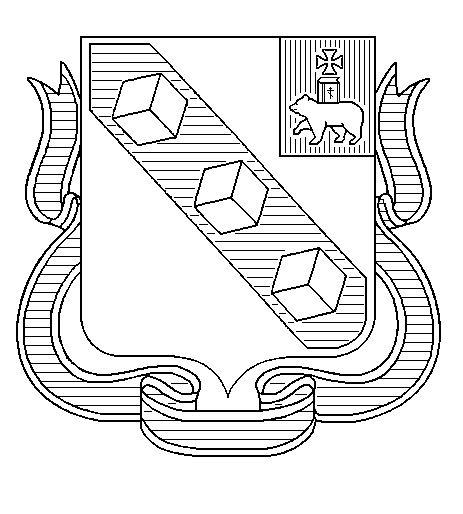 